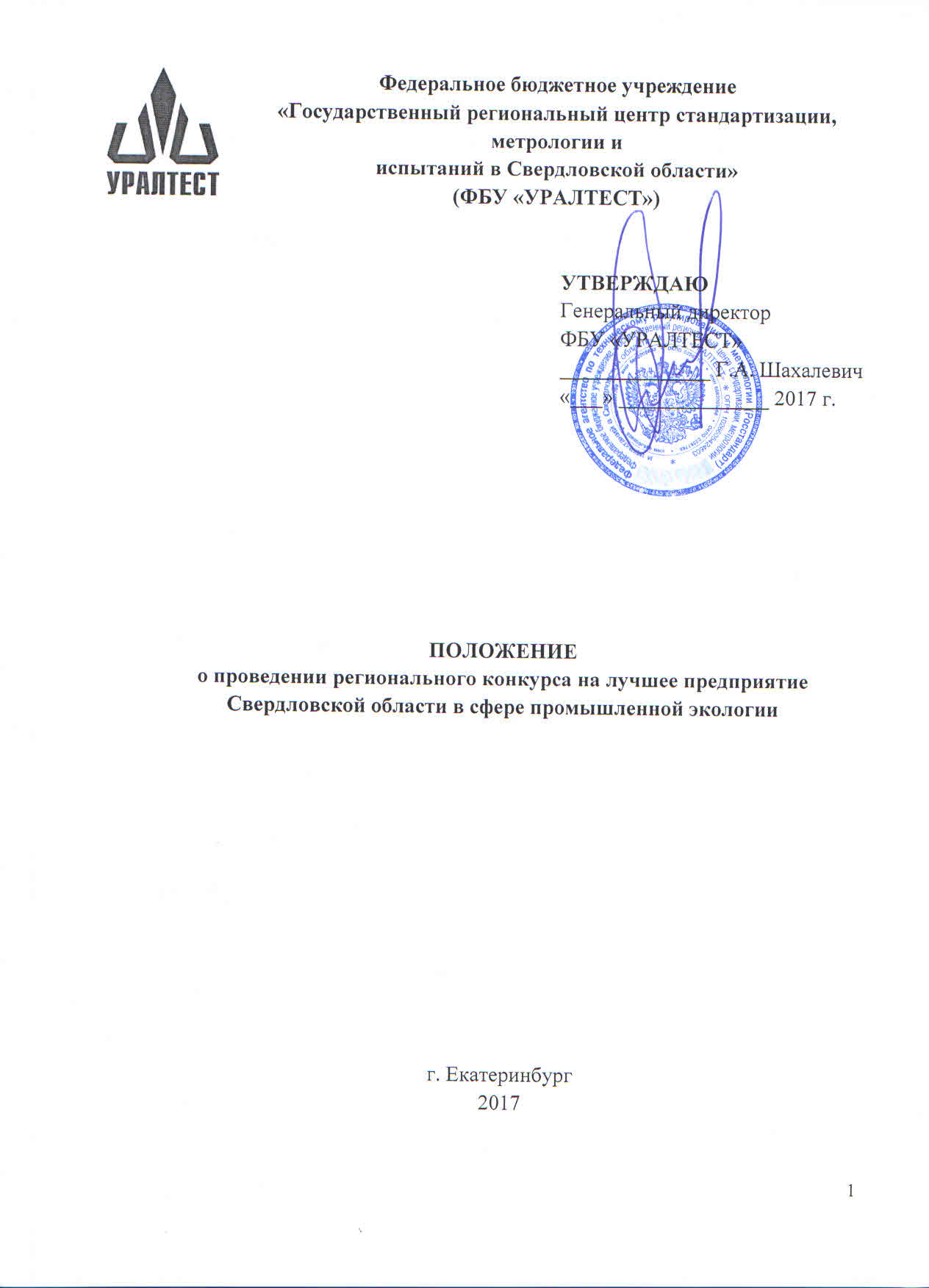 ПОЛОЖЕНИЕо проведении регионального конкурса на лучшее предприятие Свердловской области в сфере промышленной экологии1 Общие положенияКонкурс проводится в рамках «Года экологии в России», объявленного в 2017 году.Конкурс проводится по результатам практической деятельности промышленных предприятий и предприятий сферы услуг, осуществляющих свою деятельность на территории Свердловской области, применяющих различные технологические направления, обеспечивающие существенное снижение водопотребления и загрязнения, такие как: разработка и внедрение водооборотных циклов; повторное использование очищенных вод в оборотных системах охлаждающей воды; разработка принципиально новых безводных технологических процессов с внедрением их в первую очередь на производствах с ядовитыми отходами, применение систем воздушного охлаждения.2 Цель и задачи конкурсаЦель конкурса - пропаганда достижений предприятий в области промышленной экологии: использования и охраны водных объектов, охраны окружающей среды в целом.Задачи конкурса:- выявление и обобщение эффективных природоохранных и ресурсосберегающих технологий в области использования и охраны водных объектов, окружающей среды;- стимулирование предприятий к разработке и внедрению проектов по снижению негативного воздействия на окружающую среду, в частности, на водные объекты;- содействие распространению положительного опыта реализации экологических проектов;- поиск новых форм и способов совершенствования взаимоотношений в области использования и охраны водных объектов, охраны окружающей среды;- поощрение участников конкурса, внесших реальный вклад в сохранение окружающей природной среды.3 Сроки проведения конкурсаКонкурс проводится с 20 мая  2017 года по 13 июля 2017 года:- прием заявок – с 20 мая по  12 июня 2017 года;- подведение итогов – до 30.06.2017 года;-  награждение - 9-13 июля 2017 года.4 Организация проведения конкурса4.1 Организаторами конкурса выступают:- Федеральное бюджетное учреждение «Государственный региональный центр стандартизации, метрологии и испытаний в Свердловской области» (ФБУ «УРАЛТЕСТ»);-  Министерство природных ресурсов и экологии Свердловской области.4.2 Настоящее положение и состав конкурсной комиссии утверждается ФБУ «УРАЛТЕСТ».4.3 Участие в конкурсе могут принять предприятия Свердловской области, имеющие положительный опыт в решении экологических проблем в сфере водохозяйственной деятельности.4.4 Объекты, по вине которых имело место экстремально высокое загрязнение водохозяйственного комплекса и окружающей среды, до участия в конкурсе не допускаются.4.5 Для участия в конкурсе необходимо направить в конкурсную комиссию по адресу ФБУ «УРАЛТЕСТ» (620990, Свердловская обл., 
г. Екатеринбург, ул. Красноармейская, 2а, каб. 220) до 12 июня  2017 года:- заявку на участие по прилагаемой форме (приложение № 1);- конкурсные материалы, состоящие из справочной информации, соответствующие критериям оценки о состоянии водохозяйственной деятельности за 2015-2016 годы.4.6 Отправка пакета документов осуществляется по электронной почте: vkislova@uraltest.ru, dkarnauh@uraltest.ru или почтовым отправлением.4.7 Материалы, поступившие на конкурс после 12 июня 2017 года, не рассматриваются.4.8 Направленные на конкурс материалы возврату не подлежат.5 Конкурс проводится по следующим направлениям:5.1 Промышленное предприятие с наилучшим водохозяйственным циклом.5.2 Предприятие сферы услуг  с наилучшим водохозяйственным циклом.6 Критерии оценки6.1 Критерии оценки для всех направлений:- показатели, характеризующие качество  холодной воды централизованных систем питьевого водоснабжения  в разводящей сети по микробиологическим и органолептическим показателям; -   показатели концентрации загрязняющих веществ  сточных вод;-    применение современного водоочистного оборудования; -    наличие системы экологического менеджмента на предприятии.7 Подведение итогов и награждение победителей конкурса7.1 Итоги конкурса подводятся конкурсной комиссией до 30 июня 2017 года.7.2 Решение конкурсной комиссии по определению победителей конкурса оформляется протоколом и подписывается председателем и секретарем конкурсной комиссии. В отсутствие председателя конкурсной комиссии протокол заседания конкурсной комиссии подписывается его заместителем и секретарем конкурсной комиссии.7.3 Результаты конкурса публикуются в средствах массовой информации и официальных сайтах организаторов конкурса в течение 30 дней после подведения итогов конкурса.7.4 Победители конкурса награждаются дипломами и призами.7.5 Награждение победителей будет проходить в рамках 8-ой международной промышленной выставки INNOPROM в период с 9 по 13 июля 2017 г. на стенде Правительства Свердловской области руководителем Росстандарта и представителями Правительства Свердловской области.